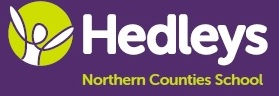 Independent Living – Hillcrest Post 16 ProvisionFurther Education/Employment/TrainingPotential independent travellerFurther Education/Employment/TrainingNon independent travellerHolistic Social Day care provisionSocial/Healthcare provisionEmployability skills – Entry Level 1Applying for positionsRunning an Enterprise projectOCR Living SkillsVocational learning opportunitiesWork experienceTaster visits to different providersIndependent travel trainingSupported transition into college/work related placementsASDAN Personal DevelopmentOCR Life & Living SkillsLife Skills flatTravel trainingMaking decisions about what to spend money onMoving round school independentlyFood Technology – making meals with minimal supportResidential tripShopping with minimal supportUnderstanding road signsPersonal hygieneDuke of Edinburgh Award SchemeMap readingASDAN Entry Level 1Functional Skills AccreditationMoney SkillsUsing money in a range of contextsWork based upon timeWeight & measurementLife Skills FlatSupervised shopping skillsMoving around school independentlyFood Technology with some supervisionPlanning outfits & clothingCommunity caféUnderstanding local transport and recognising routesResidential tripASDAN Personal ProgressSelf helpFeeding & drinkingFood Technology – recognising dangerous items and areas in the kitchenToilet programmesResidential experienceDental hygiene Purchasing items in shops (fully supported)Recognising the local environmentRecognising and understanding public and private placesCommunity caféMaking choices around enterprise options